Eugenio Calderón neuer Vice President von Buehler ITW Test & Measurement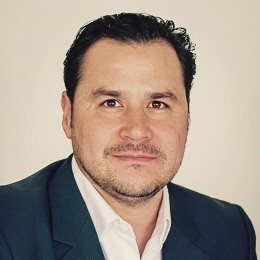 Eugenio Calderón Leinfelden-Echterdingen, Dezember 2021 – Illinois Tool Works (ITW), Lake Bluff, Illinois/USA, hat Eugenio Calderón mit Wirkung zum 1. Februar 2021 zum Vice President von Buehler ITW Test & Measurement ernannt. Vom Stammsitz des Unternehmens aus verantwortet Calderon weltweit das Geschäft mit Systemen für das Trennen, Einbetten, Schleifen, Polieren und Analysieren von Materialproben sowie Härteprüfsystemen. Das Spektrum der Anwendungen reicht von Metallen über Keramik und Glas bis zu Kunststoffen für eine Vielzahl von Schlüsselbranchen einschließlich der Luft- und Raumfahrt, der Automobil- und der Elektronikindustrie. Der gebürtige Mexikaner Calderón erwarb einen Bachelor of Science in Chemieingenieurwesen und einen MBA an der Tecnológico de Monterrey sowie der EGADE Business School in Mexiko. Nach einer Tätigkeit im Bereich Vertrieb und Geschäftsentwicklung bei Hilti in Mexiko kam er 2011 zu ITW, zunächst mit Verantwortung für Lateinamerika und dann als Vice President & General Manager mit globaler Verantwortung für den Bereich High Precision Welding. Nach kurzer Unterbrechung in der Kunststoff-Distribution kehrte er 2021 in seiner jetzigen Position in den Konzern zurück. Er trat die Nachfolge von Julien Noel an, der die Position des Vice President & General Manager bei ITW Powertrain Europe in Genf übernahm.Buehler – ITW Test & Measurement GmbH, Esslingen, ist seit 1936 ein führender Hersteller von Geräten, Verbrauchsmaterial und Zubehör für die Materialographie und Materialanalyse und bietet darüber hinaus ein umfangreiches Programm an Härteprüfern und Härteprüfungssystemen. Ein dichtes Netz von Niederlassungen und Händlern sichert Kunden professionelle Unterstützung und Service rund um den Globus. Die Buehler Solutions Centers, die sich unter anderem in Esslingen und Düsseldorf, Dardilly/Frankreich und Coventry/Großbritannien befinden, bieten umfangreiche Hilfestellung bei allen Anwendungsfragen oder der Ausarbeitung reproduzierbarer Präparationsabläufe. Buehler ist Teil des Test and Measurement Segments der US-amerikanischen Illinois Tool Works (ITW) mit über 800 dezentralisierten Geschäftseinheiten in 52 Ländern und rund 45.000 Mitarbeitern.Weitere Informationen über das Produktangebot von Buehler ITW Test & Measurement GmbH sind unter https://www.buehler-met.de/ abrufbar.Redaktioneller Kontakt und Belegexemplare:Dr.-Ing. Jörg Wolters, Konsens PR GmbH & Co. KG, Im Kühlen Grund 10, D-64823 Groß-Umstadt – www.konsens.deTel.: +49 (0) 60 78 / 93 63 - 0, Fax: - 20, E-Mail: mail@konsens.dePresseinformationen von Buehler mit Text sowie Bildern in druckfähiger Auflösung sind als Download verfügbar unter: https://konsens.de/buehler 